Differential Diagnostic Team Assignment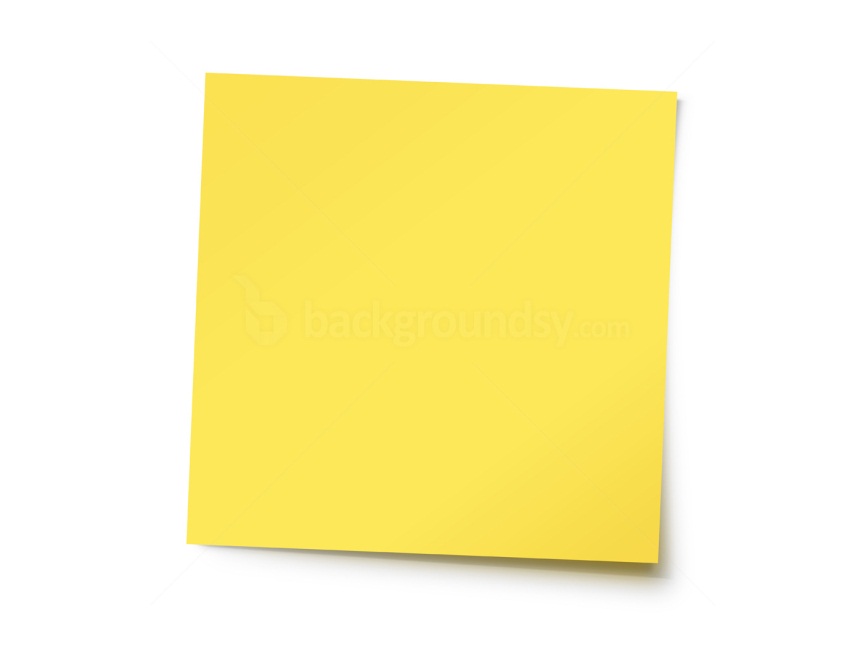 Over the course of the next unit, you will work with your team to get experience applying your understanding of the DSM to differential diagnoses of a wide range of real-life case studies.  Please come up with a catchy name for your team and write it here: ________________________ (Psych Puns Please)Procedures: After every new diagnostic category is introduced, you will be given a series of case studies.  Your team must identify the following three things for each case study.DiagnosisA known cause for the mental illness (this needs 
to be supported by research which will most likely come from your textbook. If you have more than one diagnoses you need only identify a cause for one of the diagnoses.Model / Approach to Psychology that would support 
your answer to #2Case Study List:Shoelaces The Jerk Magnet Man Still a Student  I could be dying Wicked Young Lady Michelle AdamsGermsElephant ManMary Quite Contrary Sad and AloneTemper TantrumsSchool ProblemsAcademic DifficultiesIncreasingly OddEmotionally DisturbedPersonality ConflictsWorried and PreoccupiedAdolescent ShynessScoring procedures and helpful hints:Teams can earn up to 3 points for each case study.  Two points for the correct diagnosis and a point for the identification of a likely cause/model.  Comorbidity refers to the presence of more than one diagnosis occurring in an individual at the same time.  Starting with case study 4, diagnoses may involve comorbidity.  Only illnesses already covered in class will be eligible for differential diagnoses.  The team with the highest point total in each class at the end of the unit will be get a 140/140 on the unit exam and be exempt from the exam.The team with the highest point across all AP Psych sections will get a 150/140 on the unit exam and be exempt from the exam.  You will be graded on this 100pt project.  A=1SD above the class mean / B= within +/- 1SD of the mean / C = 1SD below mean / D=2SD below mean.As we begin to study therapies, the selection of an appropriate therapy method will become a fourth possible point.  You must diagnose the previous case study in order to unlock the next case study.